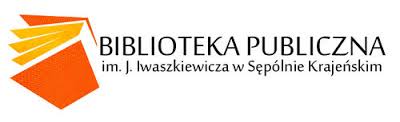 REGULAMINPowiatowego konkursu recytatorskiego poezji Czesława Miłosza w 105. rocznicę urodzin poetypn. „Poezja - wzruszenie i powiew, który w trzech kropkach mieszka za przecinkiem...”Organizator:
Biblioteka Publiczna im. Jarosława Iwaszkiewicza w Sępólnie Krajeńskim.Cele konkursu:Promocja twórczości Czesława Miłosza.Rozwijanie uzdolnień twórczych.Doskonalenie umiejętności recytatorskich.Zasady	uczestnictwa:
1. Konkurs adresowany jest do uczniów gimazjum i szkół ponadgimnazjalnych.
2. Szkołę może reprezentować po 2 uczniów z każdej klasy.3.  Każdy uczestnik prezentuje wybrany wiersz Czesława Miłosza.4. Jury oceniając prezentacje uczestników, będzie uwzględniać następujące kryteria:interpretację i dobór repertuaru do wieku recytatora,kulturę słowa,ogólny wyraz artystyczny.Aby wziąć udział w konkursie należy przesłać kartę zgłoszenia (załącznik nr 1) na adres mailowy: magdalena.stormowska@biblioteka-sepolno.pl lub złożyć ją osobiście w siedzibie biblioteki przy ul. Wojska Polskiego 22 w Sępólnie Krajeńskim do 30 maja 2016 r. Konkurs odbędzie się 2 czerwca 2016 r. o godzinie 10.00 w bibliotece.Jury przyzna nagrody wyróżnionym osobom.Uczestnicy konkursu wyrażają zgodę na przetwarzanie ich danych osobowych dla potrzeb niezbędnych do realizacji konkursu zgodnie z ustawą z dnia 29. 08. 97 r. o Ochronie Danych Osobowych Dz. U. Nr 133 poz. 883.Uczestnicy konkursu wyrażają zgodę na utrwalenie i rozpowszechnienie ich wizerunku w zakresie związanym z konkursem, a w szczególności do umieszczenia go w różnego rodzaju mediach (np. Internet czy prasa).Nadesłanie karty zgłoszenia jest jednoznaczne z przyjęciem warunków niniejszego regulaminu.Organizatorzy serdecznie zachęcają do udziału w konkursie!Regulamin konkursu dostępny na stronie internetowej biblioteki: www.biblioteka-sepolno.plKontakt w sprawach dotyczących konkursu: Magdalena Stormowska tel. 52 388-02-20.